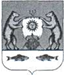 Российская ФедерацияНовгородская область Новгородский районАдминистрация Савинского сельского поселения    ПОСТАНОВЛЕНИЕот 01.06.2020  № 250д. СавиноО наименовании улицы в д.Новониколаевское Савинского сельского поселения	В соответствии с Федеральным законом от 06.10.2003 №131- ФЗ «Об общих принципах организации местного самоуправления в Российской Федерации», Постановлением Правительства РФ от 19 ноября 2014 года № 1221 «Об утверждении Правил присвоения, изменения и аннулирования адресов», Уставом Савинского сельского поселенияПОСТАНОВЛЯЮ:        	1. Новой улице в кадастровом квартале 53:11:1500206 д.Новониколаевское, Савинского сельского поселения, Новгородского муниципального района, Новгородской области, расположенной слева от автомобильной дороги Савино-Селищи, присвоить наименование: улица «Красивая».        2. Опубликовать настоящее постановление в периодическом печатном издании «Савинский вестник» и разместить на официальном сайте Савинского сельского поселения в сети Интернет.    Глава сельского поселения                                          А.В.Сысоев